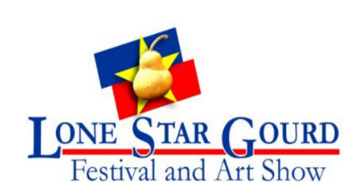 SETUP Booth setup dates / hours are Thursday, October 3, 2024 - 9:00 AM until 6:00 PM. Booths MUST remain open & staffed during festival hours of operation. Unloading/Loading will be done through the entrances. Garage Doors may be used depending on weather conditions and vendor booth placement. Because of the lack of space, it will be very important to unload and move your vehicle to the parking area as soon as possible. No modifications of any type can be made to the building or any structure, this includes using nails, tacks or certain types of tape. Vendors are required to contain all display, sale and viewing area within the rented space to alleviate encroachment on adjoining space or walkways, booths must remain open & staffed during festival hours of operation.One table and two chairs will be provided per booth. Additional tables and chairs are available for a small fee. Each vendor must furnish his/her own table covering and other accessories. All tables must be covered and draped to the floor/ground unless otherwise approved by the vendor chair. All empty boxes, etc. must be removed from the booth area or stored out of site. TGS insists on a clean, professional look to our Festival. Each vendor will be allowed a total of two (2) nametags for each booth rented. Additional name tags may be purchased @ $1.00 each All proceeds support the Texas Gourd Society, Inc. a not-for-profit organization. Once accepted as a vendor by TGS, there will be no refunds. DURING THE SHOW Festival Hours: Friday, October 4 (9:00am -5:00pm); Saturday, October 5 (9:00am-5:00pm) NOTE: Only service animals to aid the handicap will be allowed. NO PETS ADMITTED. The Ranch Park facility is air conditioned and heated in the vendor area. Items for sale must be handmade by the artist / crafter with, the exception of supplies and tool sales. Sales are limited to clean, dry gourds, fresh green gourds, gourd art/crafts, wood carvings, wood turnings, beading, basketry, and items related to any of the above. All items for sale shall be handmade and approved by TGS. All SALES TAX IS THE INDIVIDUAL VENDORS RESPONSIBILITY. Please have your sales tax certificates at your booth at all times. For help with Texas Sales Tax information, go to www.window.state.tx.us or call 800 252 5555. There will be a vendor hospitality booth which will have coffee, water and snacks each day. Please help yourself. SECURITY Ranch Park facility will be locked from 7:00 PM until 7:00 AM. TGS assumes no responsibility for damage, theft or accidents; this includes but is not limited to entries, exhibits & displays. TGS GENERAL MEMBERSHIP MEETING - FRIDAY, October 4 at 5:30pm TGS will have a General Membership Meeting at which time you are welcome to attend.  BREAKDOWNS NO EARLY BREAKDOWNS. - Breakdown will be 5:00 PM to 9:00 PM on Saturday, October 5. EARLY BREAKDOWN, PACKING OR ANY DISPLAY OF CLOSING BY A VENDOR WILL NOT BE TOLERATED AND COULD WARRANT REJECTION FROM FUTURE FESTIVALS. PLEASE Leave Your Area Clean and Free of Trash. EVERYONE MUST BE COMPLETELY OUT OF THE BUILDING BY 9:OO PM on Saturday, October 5. NEED HELP??FESTIVAL CONTACTS / texasgourdsociety@hotmail.com 			TGS BOARD MEMBERS Show Chair: Becky Klix (512-964-5540)				President: Becky Klix Vendor Chair:  Becky Klix						Vice President: Marla Garber Education: Sue Haberer						Secretary: Debbie Garcia Competition: Judy Richie						Treasurer: Rona Thornton Membership: Paul Butcher 						Director:  Sherry NelsonAdmissions :  Nita Beard & Zeldajean Byrd				Director: Blanche Cavarretta Ways & Means: Becky Klix	 					Director: Sue Haberer 	Imagination Station: Rona Thornton 					Director: Zeldajean Byrd Hospitality: Debbie Garcia 						Director: Jill Robinson 									Director: Barbie Holton 									Immediate Past President: David CleavelandTEXAS GOURD SOCIETY MISSION STATEMENT: The purpose of the Texas gourd Society is to promote interest in and appreciation of gourds, both to our membership and to the general public. We will do this by sharing information through education, meetings, festivals and shows related to the culture, history, uses, crafting and artistry of gourds. Thank you to all our vendors and volunteers!2024 TGS VENDOR APPLICATION AND CONTRACTTexas Gourd SocietyLone  Star Gourd FestivalOctober 4-5, 2024Dripping Springs Ranch Park1042 Event Center DriveDripping Springs, TX 78620FESTIVAL HOURS:Friday, October 4, 2024 (9am -5pm); Saturday, October 5, 2024 (9am-5:00pm)Booth Size is 10’x10’NOTE: Only service animals to aid the handicap will be allowed. NO PETS ADMITTED.PLEASE PRINT:           Vendor Name: ____________________________________________________________________________          Business Name: __________________________________________________________________________          Address: ________________________________________________________________________________          Mobile Phone: __________________________________ Home Phone: ______________________________          Email: __________________________________________________________________________________          Website: ________________________________________________________________________________	Booths will be awarded on first payment via postmark, PayPal, or to the vendor chair by other means. We will also take into consideration special needs or requests.TGS dues for 2024 must be current at the time of application & festival date to qualify for member’s festival fee.TGS Membership is $15 per year and can be purchased via PayPal at www.texasgourdsociety.orgNumber of Booths Requested _____________ at TGS Member Cost of $95.00 per boothNumber of Booths Requested ____________ at Non-TGS Member Cost of $115.00 per boothSee Vendor Layout for Booth NumbersMy booth space choices are:  1st _____________   2nd ___________  3rd ____________  4th ____________Special Needs or Requests: ________________________________________________________________________________________________________________________________________________________________________________I will sell the following: _____________________________________________________________________________________________________________________________________________________________________________NAME TAGS:Each vendor will be allowed a total of two (2) name tags for the first booth & one (1) free name tag for each additional booth.  Name tags will not be issued blank, with no name or just the name of a gourd patch.  NO EXCEPTIONS.Name tags may not be passed from person to person.  This applies to vendors and gourd patch personnel alike.Additional nametags are available for $1.00 each.Names for badges need to be turned in no later than Monday, September 30, 2024 via email at: texasgourdsociety@hotmail.com PLEASE PRINT:  Business or Gourd Patch Name: ____________________________________________________________	Booth # 1 Name: ____________________________________________________________________	Booth # 1 Name: ___________________________________________________________________	Booth # 2 Name: ___________________________________________________________________	Booth # 3 Name: ___________________________________________________________________	Booth # 4 Name: ___________________________________________________________________	Booth # 5 Name: ___________________________________________________________________ Enter name & quantity of additional name tags to be purchased at $1.00 each	Name:___________________________________     Name: ________________________________	Name: ___________________________________    Name: ________________________________	Name: ___________________________________    Name: ________________________________	Name: ___________________________________    Name: ________________________________  ELECTRICITY  Electricity is available at each booth for a fee of $25.00 per hookup.  TABLES AND CHAIRS Each booth is provided for free one (1) 8’ table and two (2) chairs.Additional 8’ tables can be purchased for a fee of $10.00 eachAdditional chairs can be purchased for a fee of $1.00eachSECURITYDripping Springs Ranch Park will be locked from 7:00 PM until 7:00 AM. Texas Gourd Society assumes no responsibility for damage, theft, or accidents; this includes but is not limited to entries, exhibits & displays.                                                                                                                                                                                                       TOTAL BOOTH AND ADDITIONAL FEESOnce accepted as a vendor by TGS, THERE WILL BE NO REFUNDS.TGS MEMBER BOOTH		# OF BOOTHS _____    $ 95.00ea          Sub-total $ ______________NON-MEMBER BOOTH	# OF BOOTHS  _____   $ 115.00ea        Sub-total $ ______________ ADDITIONAL NAME TAGS	 # OF TAGS ________   $ 1.00ea             Sub-total $ ____________ELECTRICITY			# OF HOOKUPS _____ $ 25.00ea           Sub-total $ ______________  8’ TABLES			# OF TABLES _______  $  10.00ea            Sub-total $ ______________CHAIRS			# OF CHAIRS _______ $ 1.00ea             Sub-total $ ______________	                TOTAL   $ _______________PAYMENTS BY MAIL:Make Checks Payable to: Texas Gourd SocietyMail Vendor Fees along with signed Vendor Contract and signed Vendor Guidelines to:Becky Klix 1408 Bell Springs RdDripping Springs, TX 78620PAYMENTS BY PAYPAL VIA TGS WEBSITE  www.texasgourdsociety.comGo to the Lone Star Gourd Festival Vendor web page and select your options. If payment is made thru the TGS website, signed copies of the GUIDLINES and CONTRACT are still required for the vendor chair, before booth space can be guaranteed, You can scan and email the signed documents to texasgourdsociety@hotmail.com I understand and acknowledge my responsibility to comply with the rules and guidelines set by the Texas Gourd Society.Vendors Signature________________________________________  Date ________________________